PReDICTED GRADES REQUEST FORM mALAYSIA – UEC (Senior middle level)Please complete this form electronically where possible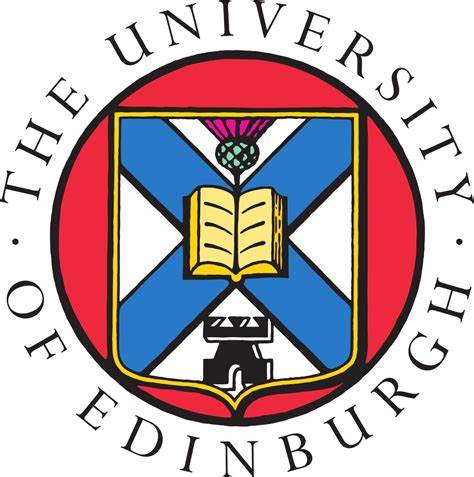 The University of EdinburghCollege of Medicine and Veterinary MedicineName of Applicant:UCAS Personal ID Number:School Name & Address:Subjects @ Senior Middle LevelSubjects @ Senior Middle LevelPredicted Grades 
Subject Subject Subject Subject Subject SubjectSubjectSubjectSubjectSubjectTeacher’s Name:Teacher’s Signature:Date: